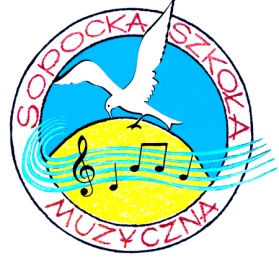 					     R E G U L A M I N
                     XXII  SOPOCKIEGO KONKURSU SKRZYPCOWEGO  IMIENIA JERZEGO HAZUKI                   			       & 1

XXII Sopocki Konkurs Skrzypcowy imienia Jerzego Hazukijest organizowany przez Sopocką Szkołę Muzyczna I st. w Sopocie i zostanie przeprowadzony online.

 					       & 2	 

Konkurs ma zasięg ponadregionalny. 
 					       & 3
Termin: 18 lutego 2021 
 					        & 4

Do konkursu można zgłaszać kandydatów klas II i III szkół muzycznych I st.
W konkursie mogą wziąć udział uczniowie klas młodszych pod warunkiem 
spełnienia wymogów programowych klasy II. 
 					        & 5

Konkurs jest jednoetapowy i będzie przebiegał oddzielnie dla kandydatów
z poszczególnych klas.
W każdej z wymienionych w pkt. 4 klas, będą wyłonieni laureacii wyróżnieni.
					        & 6	
 	                                Program konkursu.  
 Klasa II.
  	
1. Jedna etiuda do wyboru z podanych:
a/ F.Wohlfahrt - Etiuda op. 45 Nr 4 lub Nr 6  lub Nr 14 lub Nr 17 lub    Etiuda techniczna o wyższym stopniu trudności.
2. Część I lub III jednego z podanych koncertów:a/ O.Rieding 	- Koncert h-moll cz.I lub III
b/ O.Rieding	- Koncert G-dur cz.I  lub III
c/ F.Seitz		- Koncert uczniowski G-dur cz.I lub III 
d/ A.Krawczuk 	- Koncert G-dur cz.I lub III
e/ A.Komarowski  - Koncert A-dur cz.I lub III
f/ O.Rieding 	- Koncert D-dur cz.I lub III  
    lub utwór o wyższym stopniu trudności.
3. Jeden utwór dowolny do wyboru z podanych:
a/ P.Czajkowski			   - „Zabawa w koniki” lub
b/ F.Rybicki			   	   - Karuzela ze zbioru „Grające świerszcze” lub
c/ S.Herman, W.Walentynowicz - „Taniec krasnoludków” /Lubię grać/ lub
d/ S.Herman, W.Walentynowicz - „Leśny strumyk” /Lubię grać/
e/ M.Popławski 			   -  Mazur lub Polonez lub Tarantella	
    lub utwór o wyższym stopniu trudności.

Klasa III
 	
1. Jedna etiuda do wyboru z podanych:
a/ K.Fortunatow 	- Etiuda Nr 14 lub Nr 24 lub Nr 36  lub Nr 45 lub
    Etiuda techniczna o wyższym stopniu trudności
       2. Część I lub II i III dowolnie wybranego koncertu zgodnego z wymogami 
        programowymi dla klasy III lub koncertu o wyższym stopniu trudności.	
3. Jeden utwór dowolny z podanych:
a/ G.Bacewicz 	- Preludium lub
b/ W.Krotkiewski	- Etiuda /Młody Muzyk/ lub
c/ W.Krotkiewski 	- Strumyczek /Młody Muzyk/ lub
d/ J.F.Rameau	- Rigaudone / Mistrzowie Francuscy/
    lub utwór o wyższym stopniu trudności.                                                    & 7 
	 
Program uczestnika konkursu winien być wykonany z pamięci.

 				                   & 8 

1. Przewodniczącego i członków jury powołuje organizator konkursu.
2. Przewodniczącym i członkiem komisji nie może być osoba, której uczniowie
    biorą udział w konkursie.

                                                            & 9
Wykonanie programu konkursowego Jury będzie oceniało w skali od 1 do 25      punktów na podstawie przesłanych przez uczestników plików konkursowych,     nagrań audio-video.Pliki konkursowe należy zamieścić na wskazanym przez organizatora Dysku Google Drive w terminie od 16 lutego 2021 do 17 lutego 2021 godz. 20.00 włącznie.Link z adresem Dysku Google zostanie udostępniony szkołom uczestników.Nazwa pliku powinna zawierać: imię i nazwisko uczestnika, klasę oraz szkołę, którą reprezentuje uczestnikZaleca się wysyłanie plików w wersji nieskompresowanej.Nagranie nie może być edytowane. Film powinien stanowić jeden niepodzielny plik zrealizowany ze statywu, nie może być zmontowany z kilku nagrań.Na nagraniu powinna być widoczna cała sylwetka wykonawcy i akompaniatora.Jakość techniczna nagrania podlega weryfikacji (preferowana jakość HD lub Full HD), nie ma jednak wpływu na punktację. W przypadku jakości uniemożliwiającej dokonanie rzetelnej oceny uczestnika organizatorzy mają prawo zażądać ponownego nagrania.                                                   &10

Dla każdej klasy będzie ogłoszona oddzielna lista laureatów i wyróżnionych.
Ogłoszenie wyników nastąpi 19 lutego 2021 na stronie internetowej i facebooku  Sopockiej Szkoły Muzycznej a uczestnikom udostępniony zostanie link ze wszystkimi wykonaniami konkursowymi. Link będzie aktywny do 26 lutego 2021 włącznie.                                                             & 11
Dla laureatów przewidziane są dyplomy oraz nagrody.Dyplomy i nagrody zostaną przesłane do szkół laureatów konkursu.
				                                                  & 12  	

 Decyzje Jury są nieodwołalne i ostateczne.


 			                           & 13  
Zgłoszenia do Konkursu na załączonej karcie oraz kserokopię dowodu  wpłaty należy przesłać do dnia 5 lutego 2021 r. na adres:
Sopocka Szkoła Muzyczna I st.
81-706 Sopot
ul. Obr. Westerplatte 18/20
tel.fax. 058 551 26 28
 lub na adres mailowy: ssm@sopockaszkolamuzyczna.pl
Zgłoszenie jest równoznaczne z wyrażeniem zgody na zapisanie i udostępnienie do wglądu pozostałym uczestnikom konkursu wykonań uczestnika na szkolnym dysku Google Drive w czasie określonym w &10.Zgłoszenie jest równoznaczne z wyrażeniem lub nie wyrażeniem zgody na ewentualne wykorzystanie wizerunku kandydata w kronice szkoły, na stronie internetowej szkoły, Facebooku Sopockiej Szkoły Muzycznej, materiałach promocyjnych kolejnych edycji konkursu.                                                          & 14

Uprzejmie informujemy, że wpisowe Konkursu wynosi 100 zł od uczestnika.
Wpisowe nie podlega zwrotowi.
Wpłaty należy dokonać na konto:
Rada Rodziców przy Sopockiej Szkole Muzycznej I stW związku ze zmianą konta Rady Rodziców nowy numer zostanie przesłany w terminie późniejszym.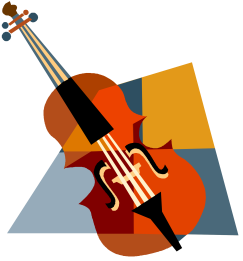 KARTA   ZGŁOSZENIA
XXII  SOPOCKIEGO KONKURSU  SKRZYPCOWEGOIMIENIA JERZEGO HAZUKIDLA  UCZNIÓW  KLAS  II i IIISZKÓŁ MUZYCZNYCH  I  STOPNIA

1. Nazwisko i imię ucznia............................................................................

2. Klasa........................................................................................................

3. Ilość lat nauki gry na skrzypcach............................................................

4. Data urodzenia.........................................................................................

5. Nazwisko i imię nauczyciela....................................................................

6. Nazwisko i imię akompaniatora...............................................................

7. Dokładny adres i telefon szkoły...............................................................

    ..................................................................................................................
8. Program.

     …............................................................................................................

    …….........................................................................................................

    …............................................................................................................. 


                                                            									
	                                                                                                      
                                                                                                                 .......................................
                                                                                                                  Podpis dyrektora szkoły